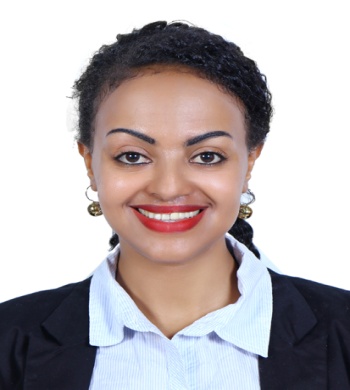         Nejat Email: nejat.329512@2freemail.com Personal Statement:  A highly interactive and professional sales representative with extensive experience in medical equipment sales distribution, marketing promotion and exhibition. Furnished with great competence in selling medical equipment and dental lab materials supplies to doctors, dentists, hospitals, medical schools, and retail establishments: Studied data describing new products to develop sales approach. A highly organized and efficient individual, whose thorough and precise approach to sales challenges has yielded excellent results.                                                                                                         
With additional education and work experience as a front desk office assistant Secretary which empowered me with best communication skills and different perspective in customer care.Objective: Looking for a suitable position in sales, Receptionist or secretary in the UAE and advance my career to the next level. Skills: Excellent communication and writing skills Organized, flexible and personableAble to do all sales as well as clerical duties Proficient with computer such as Microsoft Word, Microsoft Excel, Power point and Internet Able to work under pressure Ability to convince customers and provide creative solutions Work Experience Jan 2014- Oct 2016		Siyaha Tour and Travel Agency 		       Addis Ababa, EthiopiaSecretaryPresenting a professional and friendly first impression of the firm to all visitors and clientsE-marketing and advertising.Updating Corporate website and Content writingManaging incoming phone calls and mailOrganizing stationery orders and liaising with suppliers to meet business requests Replenishing and restocking the bar, always ensuring high level of stock management efficiencyAlso assumed the role of fire/health and safety officer for the entire office staffFeb 2009 – Nov 2013 	AGMAS Medical Equipment importer and supplies Pvt. Ltd.      Addis Ababa, EthiopiaWorked as sales representative Role: Responsible for selling medical equipment, dental materials and other technical equipment Helped customer to select furniture  according to their clinic Succeeded to increase sale in one year Advises customers of equipment for given need based on technical knowledge of productsTook part in import of merchandise Done various other duties as assignedSep. 2007 – Dec. 2008	Alfarage Trading PLC			Addis Ababa, EthiopiaWorked as sales representative for cosmetics shopIdentifying and maximizing revenue from existing customer accountsSubmitting detailed proposals and quotations to customers.Providing regular and accurate sales forecast updates to Senior Managers. Preparing and delivering sales presentations.Monitoring competition and analyzing competitor activity. Aligning selling prices with company guidelinesEducation Diploma Secretarial Science & office Management                           2005		National Collage      Addis Ababa, EthiopiaLevel II certificate Secretarial Science & office Management  	      2004		St’Mary TVET Institute               Addis Ababa Ethiopia	 Diploma Dental Technician 		  			                  2012           Atlas Health science collage	Personal DossierDate of Birth:   28 February 1987Languages Known	: EnglishPassport Details: EP3488228–Valid till 5/Feb 2020Visa Status: Visit  - Valid till  07 / Feb / 2017Location Preference	: UAENationality			: Ethiopian~References Available upon Request